Community Viewer (CV) 3.1 Deployment, Installation, Backout, and Rollback (DIBR) Guide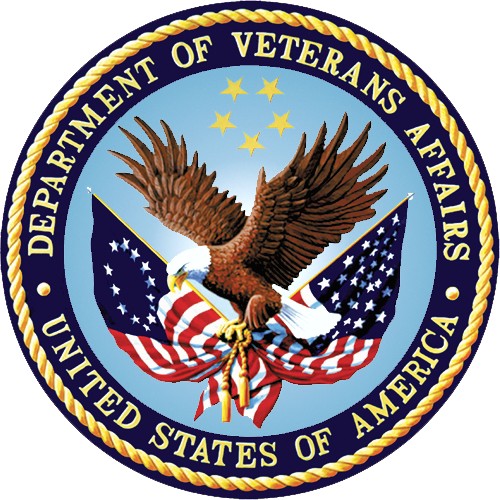 September 2019Version 1.4Department of Veterans Affairs (VA) Office of Information and Technology (OIT)Revision HistoryArtifact RationaleThis document describes the Deployment, Installation, Backout, and Rollback Guide for Community Viewer releases going into the VA Enterprise. The Guide includes information about system support, issue tracking, escalation processes, and roles and responsibilities involved in all those activities. Its purpose is to provide clients, stakeholders, and support personnel with a smooth transition to the new product or software, and it should be structured appropriately to reflect the particulars of these procedures at a single or at multiple locations.Per the Veteran-focused Integrated Process (VIP) Guide, the Deployment, Installation, Backout, and Rollback (DIBR) Guide is required to be completed prior to Critical Decision Point 2 (CD2), with the expectation that it is updated throughout the life cycle of the project for each build, as needed.Table of ContentsTable of FiguresFigure 1:  CV VA Staff Production Architecture Deployed in AITC	4Figure 2:  CV CCP Production Architecture Deployed in AITC	5Figure 3:  QoS Validation Expected Result	17Figure 4:  jMeadows Validation Expected Result	18Figure 5:  VDS Validation Expected Result	18Table of TablesTable 1: Project Roles	2Table 2:  Deployment, Installation, Backout, and Rollback Roles and Responsibilities	2Table 3: Site Preparation	6Table 4:  Virtual Machine (VM) Hardware Specifications	6Table 5: Software Specifications	7Table 6: Deployment/Installation/Backout Checklist	8Table 7:  Implementation Plan Summary	8Table 8:  Acronyms and Abbreviations	23IntroductionCommunity Viewer (CV) is a browser-based software application that facilitates the secure exchange of data between Department of Veterans Affairs (VA) systems and non-VA providers, known as Community Care Providers (CCPs). The exchange of data improves the coordination of care and continuity of care for VA patients receiving treatment outside of the VA network.CV pulls information from VA health care systems in real time for viewing within a web browser. Through CV, VA Administrative Staff (VA Staff) assign patients to CCPs and provision CCP use within the CV system, allowing CCPs access to view consolidated patient data from multiple Veterans Information Systems and Technology Architecture (VistA) systems.PurposeThe Deployment, Installation, Backout, and Rollback (DIBR) Guide provides a single, common document that defines the ordered, technical steps required to install and deploy the CV product. Further, it outlines the steps to back out of the installation and roll back to the previously installed version of the product if necessary. The installation process is to be completed at the two VA data centers, located at the Austin Information Technology Center (AITC).System design specifications and diagrams can be found in the CV Design, Engineering, and Architecture (DE&A) Compliance Requirements collection in the International Business Machines Corporation (IBM) Rational Tool Suite1.Figure 1 and Figure 2 illustrate CV as deployed in the AITC Production environment.DependenciesCV is dependent on ancillary services that connect the application to specific data sources which are listed in the CV 3.1 Production Operations Manual (POM). If any of these sources encounter a disruption in data services, the data is not pulled into CV.CV is also dependent on internal VA update requirements, including database (DB) flips, server updates, and security patches. If any of the Enterprise VA operational procedures disrupt the normal operation of CV, the application may not be fully functional.The physical environment held at AITC, which provides security and environmental control over the CV servers, is restricted by Elevated Privilege (EP) access. Project personnel request EP access by submitting the CV Linux (Centrify) and Windows Access Requirements spreadsheet to the VA Project Manager (PM)/Contracting Officer’s Representative (COR) for approval via the Electronic Permission Access System (ePAS). Any delay in granting initial EP access hinders the ability to respond to technical impacts to the servers.ConstraintsNot applicable to CV.1 NOTE: Access to IBM Rational is restricted and must be requested.Roles and ResponsibilitiesTable 1 and Table 2 list the project and DIBR roles and responsibilities.Table 1:  Project RolesPlease note that references to the CV Support indicate Team AbleVets Operations and Engineers. See Table 6 for additional details regarding the Phase/Role column of Table 2.Table 2: Deployment, Installation, Backout, and Rollback Roles and ResponsibilitiesDeploymentThe CV deployment workflow is outlined below.Once EPMO approval is complete, the CV Support team schedules the deployment with Infrastructure Operations (IO)Once CV is deployed to the Production environment, Production testing is verified by the CV Support team; please see Access Requirements and Skills Needed for the Installation for additional informationIf there is an issue with the deployment, project management may decide to proceed with a backout; refer to Backout Strategy for more informationTimelineThe deployment and installation have a duration of 8 hours at the AITC Production environments.Site Readiness AssessmentCV servers deployed in the AITC Production environments (cloud and non-cloud) are utilized to host the CV web application and its associated services.IO assesses the non-cloud, public-facing servers; CV Support Team assesses the internal servers, also referred to as cloud servers.Deployment Topology (Targeted Architecture)Figure 1 and Figure 2 represent the targeted VA Staff and CCP architectures for the CV web application. System design specifications and diagrams can be found in the CV DE&A Compliance Requirements collection in the IBM Rational Tool Suite. See Purpose for the link to the collection.Figure 1: CV VA Staff Production Architecture Deployed in AITC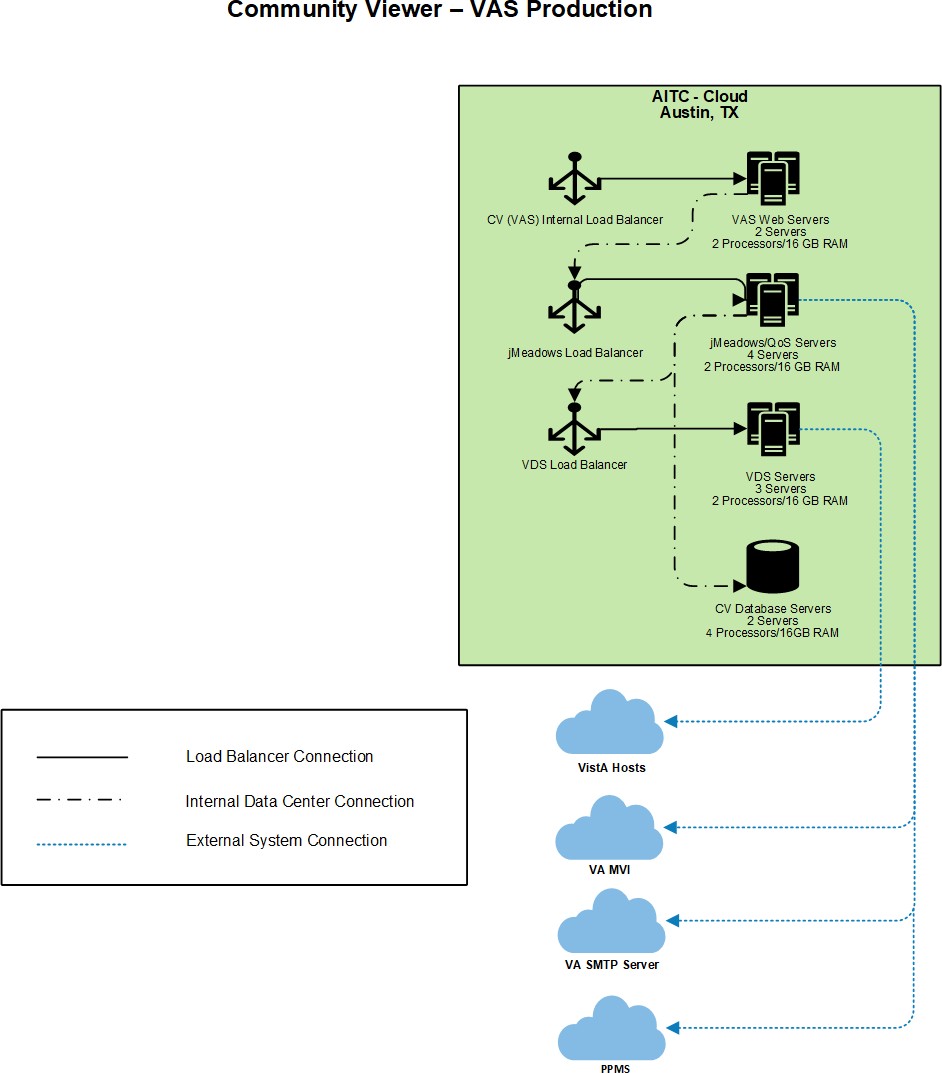 Figure 2: CV CCP Production Architecture Deployed in AITC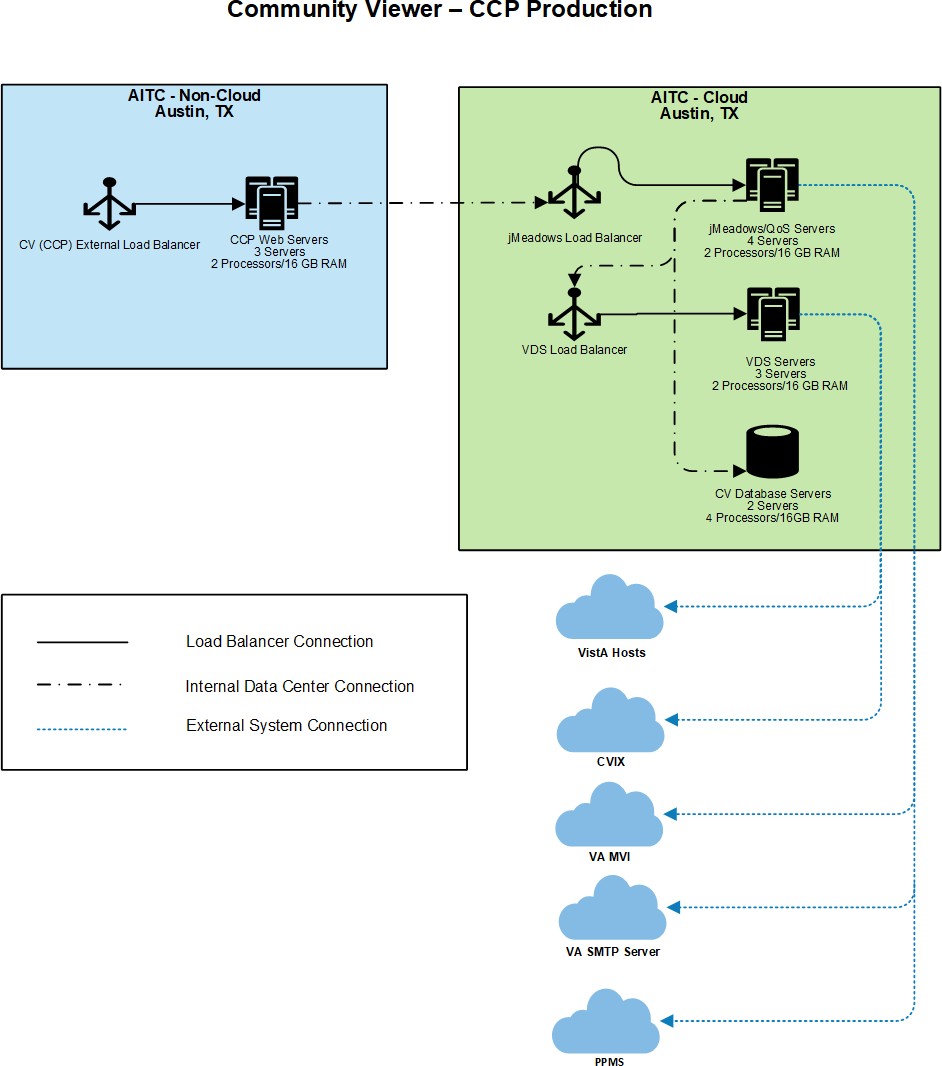 Site Information (Locations, Deployment Recipients)The VA AITC hosts the CV web application and its system components.Site PreparationServers have the latest program updates and security patches. These updates are performed on a regular, monthly patching schedule.Table 3 describes the preparations required by the site(s) prior to deployment.Table 3:  Site PreparationResourcesThe installation and deployment process for CV components in the AITC cloud environment is performed by the CV Support team.The installation and deployment process for the CV web application in the AITC non-cloud environment is performed and managed by IO.Descriptions of the hardware, software, facilities, and documentation are detailed in the following subsections.Facility SpecificsThe CV application is deployed in the cloud and non-cloud environments at AITC.HardwareTable 4 describes the hardware specifications required at each site prior to deployment. Please see Table 2 for details about the party(ies) responsible for preparing the site to meet the hardware specifications.Table 4: Virtual Machine (VM) Hardware SpecificationsSoftwareTable 5 describes the software specifications required at each site prior to deployment. Please see Table 2 for details about the party(ies) responsible for preparing the site to meet the software specifications.Table 5:  Software SpecificationsCommunicationsIO performs the installation and deployment activities in the virtualized environment at AITC, utilizing the release-ready package provided by Team AbleVets. When possible, the installation is performed during off-hours to minimize the impact on users.An overview of typical steps and communication during the implementation process is as follows:Submit a CV release notification via POLARISPlan system downtime and change notifications:Notify the CV PM and the OIT PM/CORSubmit a Request for Change Order (RFCO) for the web application deployment in the non-cloud environment:E-mail the RFCO form and updated documentation to VA IT Service Delivery Engineering (SDE) and VA CV Operations Support (VACommunityviewopsup.va.gov); include the requested date and time of installation activities on the RFCO formReceive approval from AITC SDE and confirm the date/timeAITC sends an approval request to the PM/CORThe PM/COR approves the requestBack up the systems and/or current deploymentPerform the installation/deployment:Remove the current installation from service and deploy the new versionValidate installation:Verify the cloud installationVerify the non-cloud installationNotify the stakeholders and Product team that systems are onlineDeployment/Installation/Backout ChecklistTable 6 gives details for the deployment, installation, and backout checklist.Table 6: Deployment/Installation/Backout ChecklistInstallationPreinstallation and System RequirementsPlease see the Hardware and Software sections for information regarding preinstallation system requirements.Platform Installation and PreparationRefer to the JLV/CV Software Configuration Management (CM) Plan for more information about CV installation and deployment. Once approved, all project documentation is available on the Project Joint Legacy Viewer (JLV)/CV SharePoint site2.Table 7: Implementation Plan Summary2 NOTE: Access to the Project JLV/CV SharePoint site is restricted and must be requested.Download and Extract FilesAll software installation files for this release will be staged in the /u01/CV_HOME/builds/target. Their locations and the chronological steps for downloading and extracting the software prior to installation are held in a VA development location, accessible via EP access. Refer to Installation Procedures for more information.DB CreationThe CV DB is created with a restore DB schema. The DB is a SQL Server 2012 DB, used to store community provider account information, patient assignments to community providers, user profile information, and audit records.System design specifications and diagrams can be found in the CV DE&A Compliance Requirements collection in the IBM Rational Tool Suite. See Purpose for the link to the collection.Installation ScriptsThere are no installation scripts used in the deployment of CV. The application is installed manually, with oversight by the CV Support team.Cron ScriptsNot applicable to CV.Access Requirements and Skills Needed for the InstallationEP access is required for installation activities. CV System Engineers have been granted VA EP, and they are designated to access the application servers for deployment, maintenance, and backout activities. This document assumes the installer has knowledge and experience with the Windows and Linux operating systems, Oracle WebLogic, and SQL Server, in addition to a general understanding of web-based applications and familiarity with networking and basic troubleshooting, such as Telnet and ping.Installation ProceduresThe subsections below detail the preinstallation and installation procedures performed by the CV Support team in the AITC cloud environment.IO performs the same preinstallation and installation procedures in the AITC non-cloud environment.A detailed list of the servers referenced in the installation procedures can be found in the International Business Machines Corporation (IBM) Rational Source Control Repository. 33 NOTE: Access to IBM Rational is restricted and must be requested.Preinstallation ProceduresPrior to executing the installation procedures detailed in Installation at AITC (Cloud Environment), the CV Support team completes the following procedures in the AITC cloud environment.IO performs the same preinstallation procedures in the AITC non-cloud environment.Before deploying the new release, verify that IO created a backup of the currently deployed CV systems:         NOTE: IO generates nightly snapshots for each of the Production servers.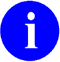 Manually generate a backup of the CV DBs by running the Backup DB task through SQL Server Management Studio (SSMS) using D:\DBBackups as the default save point:Back up CV DBsArchive the backup files per IO procedures and the CV 3.1 POM. (See Platform Installation and Preparation for the link to the repository)Archived application .war files are stored in: D:\builds\archiveRecord the CV software version number to be installed (for reference), as well as the software version number of the previous installationThese numbers are detailed in the installation checklist used by IO and the CV Support teamInstallation at AITC (Cloud Environment)The following installation steps are completed by the CV Support team in the AITC cloud environment.IO performs these same installation procedures in the AITC non-cloud environment.Update the CV DB in the AITC cloud environment (15-minute time estimate)Remote desktop into the DB serverOpen MS SQL SSMSConnect to localhost in SSMSOpen the SQL Script, CV_3.1.0.0.5_update.sql, provided with the CV 3.1 Source code package submissionExecute the SQL script CV_3.1.0.0.5_update.sqlRepeat steps a–e on the backup DB serverInstall jMeadows-VAS in AITC cloud environment (30-minute time estimate)Access the server using Remote Secure Access or CitrixSecure Shell (SSH) into the jMeadows and CV QoS serverUpload the CVjMeadowsVAS-3.1.0.0.6-production.war build to/u01/CV_HOME/builds/target directory on the jMeadows serverCopy the previously deployed CVjMeadowsVAS-3.0.0.0.5-production.war build as a backup in the /u01/CV_HOME/builds/archive directoryValidate that the following external endpoint web service is available by testing connectivity using curl on the jMeadows servers:Example: Run the command (Note: This is the load balancer URL): curl -k https://vaausgtdvapprd43.aac.va.gov/jMeadows_VAS/jMeadowsDataService?wsdlThe installer should expect to see the endpoint URL page with no errorsLog in to the WebLogic Admin console on the jMeadows serverUndeploy the previously deployed CVjMeadowsVAS-3.0.0.0.5-production.war build through the WebLogic Admin consoleClick the Deployments linkClick Lock & EditClick the checkbox next to the previous jMeadows deploymentClick DeleteClick OK to confirm removalOnce removal is complete, click Activate ChangesInstall the CVjMeadowsVAS-3.1.0.0.6-production.war build through the WebLogic Admin consoleThe .war files are staged in the /u01/CV_HOME/builds/target directoryClick the Deployments linkClick Lock & EditClick InstallType in the path to the location of the .war file in /u01/CV_HOME/builds/target on the next pageClick the radio button next to the jMeadows build to be deployed, and click NextSet the application name to CVjMeadowsVAS-3.1.0.0.6Click Finish to complete installation to the jMeadows clusterOnce the deployment is complete, click Activate ChangesStart the application, and verify its state is active using the Monitoring tabClick the Deployments link in the Domain Structure window of the WebLogic Admin consoleClick the recently installed application, and select StartOnce started, the State column indicates “Active”Validate that the following external endpoint web service is available by testing connectivity using curl on the jMeadows servers using the environment-specific servers and ports found in the WebLogic Admin console:Example: Run the command: curl -k https://[Fully Qualified Domain Name (FQDN)]:port/jMeadows_VAS/jMeadowsDataService?wsdlInstall jMeadows-CCP in AITC cloud environment (30-minute time estimate)Access the server using Remote Secure Access or CitrixSSH into the jMeadows and CV QoS serverUpload the CVjMeadowsCCP-3.1.0.0.5-production.war build to/u01/CV_HOME/builds/target directory on the jMeadows serverCopy the previously deployed CVjMeadowsCCP-3.0.0.0.5-production.war build as a backup in the /u01/CV_HOME/builds/archive directoryValidate that the following external endpoint web service is available by testing connectivity using curl on the jMeadows servers:Example: Run the command (Note: This is the load balancer URL): curl -k https://vaausgtdvapprd43.aac.va.gov/jMeadows_CCP/JMeadowsDataService?wsdlThe installer should expect to see the endpoint URL page with no errorsLog in to the WebLogic Admin console on the jMeadows serverUndeploy the previously deployed CVjMeadowsCCP-3.0.0.0.5-production.war build through the WebLogic Admin consoleClick the Deployments linkClick Lock & EditClick the checkbox next to the previous jMeadows deploymentClick DeleteClick OK to confirm removalOnce removal is complete, click Activate ChangesInstall the CVjMeadowsCCP-3.1.0.0.5-production.war build through the WebLogic Admin consoleThe .war files are staged in the /u01/CV_HOME/builds/target directoryClick the Deployments linkClick Lock & EditClick InstallOn the next page, type in the path to the location of the .war file in/u01/CV_HOME/builds/targetClick the radio button next to the jMeadows build to be deployed, and click NextSet the application name to CVjMeadowsCCP-3.1.0.0.5Click Finish to complete installation to the jMeadows clusterOnce the deployment is complete, click Activate ChangesStart the application, and verify its state is active using the Monitoring tabClick the Deployments link in the Domain Structure window of the WebLogic Admin consoleClick the recently installed application, and select StartOnce started, the State column indicates “Active”Validate that the following external endpoint web service is available by testing connectivity using curl on the jMeadows servers using the environment-specific servers and ports found in the WebLogic Admin console:Example: Run the command: curl -k https://[Fully Qualified Domain Name (FQDN)]:port/jMeadows_CCP/JMeadowsDataService?wsdlInstall Report Builder in AITC cloud environment (30-minute time estimate)Copy setupReportBuilder-3.1.0.0.5-production.zip onto the target jMeadows using WinSCP to /tmp directorySSH into the jMeadows serverExecute the following commands from the command line:cd /tmpunzip setupReportBuilder-3.1.0.0.5-production.zipdzdo nano setuprb.shdzdo ./setuprb.shUsing WinSCP, copy reportbuilder-3.1.0.0.5-production.jar into /var/reportbuilder on the target server.Execute the following commands from the command line:dzdo ln -s /var/reporbuilder/reportbuilder-3.1.0.0.5-production.jar/etc/rc/d/init.d/reportbuilderdzdo service reportbuilder restartVerify the service is running by executing the following command:ps aux | grep reportbuilder | grep -v grepVerify the port is listening by executing the following command:netstat -an | grep LISTEN | grep 7012Install the CV application for VA Staff users in the AITC cloud environment (30-minute time estimate)SSH into the Web serverUpload the CV-VAS-3.1.0.0.6-production.war build to /u01/CV_HOME/builds/target directory on the Web serverCopy the previously deployed CV-VAS-3.0.0.0.5-production.war build as a backup in the/u01/CV_HOME/builds/archive directoryValidate that the following external endpoint web service is available by testing connectivity using curl on the web servers:Example: Run the command (Note: This is the load balancer URL): curl -k https://vaausgtdvwbprd44.aac.va.gov/VACVThe installer should expect to see the endpoint URL page with no errorsLog in to the WebLogic Admin console on the Web serverUndeploy the previously deployed CV-VAS-3.0.0.0.5-production.war build through the WebLogic Admin consoleClick the Deployments linkClick Lock & EditClick the checkbox next to the previous CV-VAS deploymentClick DeleteClick OK to confirm removalOnce removal is complete, click Activate ChangesDeploy the CV-VAS-3.1.0.0.6-production.war build through the WebLogic Admin consoleThe .war files are staged in the /u01/CV_HOME/builds/target directoryClick the Deployments linkClick Lock & EditClick InstallType the path to the location of the .war file (/u01/CV_HOME/builds/target) on the next pageClick the radio button next to the CV-VAS build to be deployed, and click NextSet the application name to CV-VAS-3.1.0.0.6Click Finish to complete installation to the CV-VAS clusterOnce the deployment is complete, click Activate ChangesStart the application, and verify its state is active using the Monitoring tabClick the Deployments link in the Domain Structure window of the WebLogic Admin consoleClick the recently installed application, and select StartOnce started, the State column indicates “Active”i.	Validate that the CV web portal is available by testing connectivity through a web browser outside of the CV servers, using the internal VA URL from step dInstall the CV application for CCP users in the AITC non-cloud environment (30-minute time estimate)SSH into Web serverUpload the CV-CCP-3.1.0.0.5-production.war build to /u01/CV_HOME/builds/target directory on the Web serverCopy the previously deployed CV-CCP-3.0.0.0.5-production.war build as a backup in the/u01/CV_HOME/builds/archive directoryValidate that the following external endpoint web service is available by testing connectivity using curl on the web servers:Example: Access the public webpage using a web browser to the following URL: https://www.communityviewer.va.gov/CommunityThe installer should expect to see the endpoint URL page with no errorsLog in to the WebLogic Admin console on the Web serverUndeploy the previously deployed CV-CCP-3.0.0.0.5-production.war build through the WebLogic Admin consoleClick the Deployments linkClick Lock & EditClick the checkbox next to the previous CV-CCP deploymentClick DeleteClick OK to confirm removalOnce removal is complete, click Activate ChangesDeploy the CV-CCP-3.1.0.0.5-production.war build through the WebLogic Admin consoleThe .war files are staged in the /u01/CV_HOME/builds/target directoryClick the Deployments linkClick Lock & EditClick InstallType the path to the location of the .war file (/u01/CV_HOME/builds/target) on the next pageClick the radio button next to the CV-CCP build to be deployed, and click NextSet the application name to CV-CCP-3.1.0.0.5Click Finish to complete the installation to the CV-CCP clusterOnce the deployment is complete, click Activate ChangesStart the application, and verify its state is active using the Monitoring tabClick the Deployments link in the Domain Structure window of the WebLogic Admin consoleClick the recently installed application, and select StartOnce started, the State column indicates “Active”i.	Validate that the CV web portal is available by testing connectivity through a web browser, outside of the CV servers, using the public URL from step dInstall VDS in AITC cloud environment (15-minute time estimate)SSH into VDS serverUpload the CVVistaDataService-3.1.0.0.5-production.war build to/u01/CV_HOME/builds/target directory on the VDS serverCopy the previously deployed CVVistaDataService-3.0.0.0.5-production.war build as a backup in the /u01/CV_HOME/builds/archive directoryValidate that the following external endpoint web service is available by testing connectivity using curl on the VDS servers:Example: Run the command (Note: This is the load balancer URL): curl -k https://[FQDN]:port/VistaDataService/VistaDataService?wsdlThe installer should expect to see the endpoint URL page with no errorsLog in to the WebLogic Admin console on the VDS serverUndeploy the previously deployed CVVistaDataService-3.0.0.0.5-production.war build through the WebLogic Admin consoleClick the Deployments linkClick Lock & EditClick the checkbox next to the previous VistaDataService deploymentClick DeleteClick OK to confirm removalOnce removal is complete, click Activate ChangesDeploy the CVVistaDataService-3.1.0.0.5-production.war build through the WebLogic Admin consoleThe .war files are staged in the /u01/CV_HOME/builds/target directoryClick the Deployments linkClick Lock & EditClick InstallType the path to the location of the .war file (/u01/CV_HOME/builds/target) on the next pageClick the radio button next to the VistaDataService build to be deployed, and then click NextSet the application name to CVVistaDataService-3.1.0.0.5Click Finish to complete installation to the VistaDataService clusterOnce the deployment is complete, click Activate ChangesStart the application, and verify its state is active using the Monitoring tabClick the Deployments link in the Domain Structure window of the Admin ConsoleClick the recently installed application, and select StartOnce started, the State column indicates “Active”Validate that the following external endpoint web service is available by testing connectivity using curl on the VDS servers using the environment-specific servers and ports found in the WebLogic Admin console:Example: Run the command (Note: This is the load balancer URL): curl -k https://[FQDN]:port/VistaDataService/VistaDataService?wsdlInstall CV QoS Service in the AITC cloud environment (15-minute time estimate)SSH into the jMeadows and CVQoS serverUpload the CVQoS-3.1.0.0.5-production.war build to /u01/CV_HOME/builds/cv-qos directory on the jMeadows serverCopy the previously deployed CVQoS-3.0.0.0.5-production.war build as a backup in the/u01/CV_HOME/builds/archive directoryLog in to the WebLogic Admin console on the jMeadows serverUndeploy the previously deployed CVQoS-3.0.0.0.5-production.war build through the WebLogic Admin consoleClick the Deployments linkClick Lock & EditClick the checkbox next to the previous CV QoS deploymentClick DeleteClick OK to confirm removalOnce removal is complete, click Activate ChangesDeploy the CVQoS-3.1.0.0.5-production.war build through the WebLogic Admin consoleThe .war files are staged in the /u01/CV_HOME/builds/cv-qos directoryClick Deployments linkClick Lock & EditClick InstallType the path to the location of the .war file (/u01/CV_HOME/builds/cv-qos) on the next pageClick the radio button next to the CV QoS build to be deployed, and then click NextSet the application name to CVQoS-3.1.0.0.5Click Finish to complete installation to the CV QoS serverOnce the deployment is complete, click Activate ChangesValidate that the following external endpoint web service is available by testing connectivity using curl on the jMeadows server using environment-specific servers and ports found in the WebLogic Admin console:Example: Run the command: curl -k https://[FQDN]:port/CVQoS/CVQoSDataService?wsdlInstallation Verification ProceduresAfter completing the installation process detailed in Installation Procedures, perform a manual smoke test. Use the steps below to test each module as an end user, to validate the installation, deployment, and functionality of all CV applications and services.A detailed list of the servers referenced in the installation verification procedures can be found in IBM Rational Source Control. See Installation Procedures for the link to the repository.Validate that QoS is running by verifying that QoS is writing updates to the DB in the QoS_LOGS tableRun the following command in SSMS on the active MSSQL server: select top 100 * from cv.dbo.QOS_LOGS and order by date descExpected Result: The select top 100* results will be displayed and indicate a time stamp of within 5 minutes of the time the query was runIf the top rows do not show, double check the installation stepsFigure 3: QoS Validation Expected Result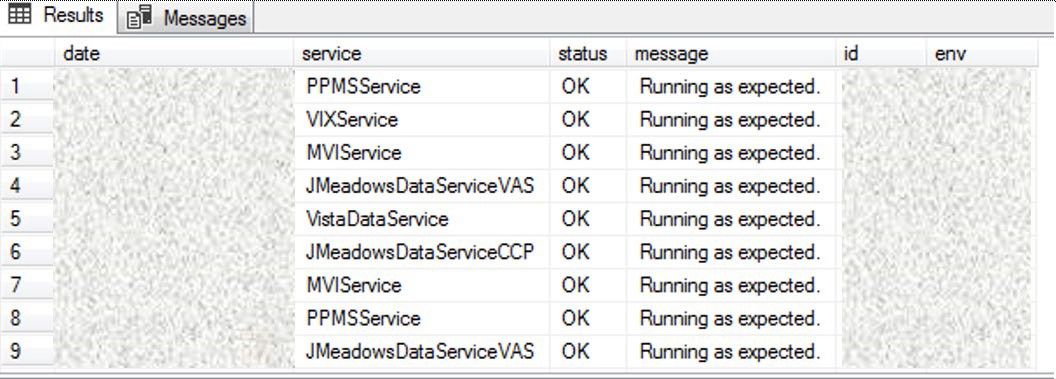 Validate that jMeadows is running by testing the connection to the Web Service Description Language (WSDL) on a Linux machineRun the wget command to confirm the download of the wsdlWget –no-check-certificate https://<hostname>:<443>/jMeadows/JMeadowsDataService?wsdlExpected Result: The wsdl shows in the terminal windowIf the wsdl does not show in the terminal window, double check the installation stepsFigure 4: jMeadows Validation Expected Result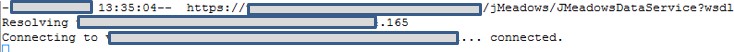 Validate Report Builder:Verify the service is running by executing the following command:ps aux | grep reportbuilder | grep -v grepVerify the port is listening by executing the following command:netstat -an | grep LISTEN | grep 7012Validate that VDS is running by testing the connection to WSDL on a Linux machineRun the wget command to confirm the download of the wsdlWget –no-check-certificate https://<hostname>:<443>/VistaDataService/VistaDataService?wsdlExpected Result: The wsdl shows in the terminal windowIf the wsdl does not show in the terminal window, double check the installation stepsFigure 5: VDS Validation Expected Result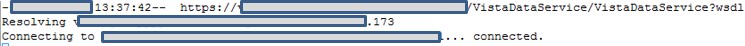 Validate HSTS compliance at the following address: https://securityheaders.com/?q=https%3A%2F%2Fwww.communityviewer.va.gov%2F&hid e=onExpected Result: The Strict Transport Security will be in a green dialog box with a checkmark.Validate that the system status appears on the CV Login page (internal)Expected Result: The system status should show a circular, green icon with a checkmarkValidate the ability to log in with VA credentials (internal)Validate that VA data displays within the CV widgets, using text patients CHDR 1 and CHDR 2 (internal)Validate that VA terminology mapping occurs (internal)Expected Result: VA terminology is properly mapped in the CV widgetsValidate that the system status displays on the CV Login page (external)Expected Result: The system status should show a circular, green icon with a checkmarkValidate the ability to log in with CCP credentials (external)System ConfigurationTable 4 describes the server configuration for CV Production infrastructure, hosted at AITC.DB TuningNot applicable to CV.Backout ProceduresA backout is performed before a rollback. The backout procedures remove the newly installed components if the CV deployment did not pass the installation verification procedures. Both backout and rollback are performed consecutively for each CV component to return to the last known good operational state of the software and platform settings.Backout StrategyThe backout strategy is to uninstall the currently deployed CV system components and restore the previously deployed version of CV.Backout ConsiderationsThe following subsections detail the considerations for backing out of the current installation of CV.Load TestingLoad testing is currently being coordinated.User Acceptance Testing (UAT)When all testing cycles, including UAT, are complete, the data is delivered to the Quality Management module of the IBM Rational Tool Suite4.Backout CriterionThe criterion for backing out the current installation is that CV does not operate as intended when tested by VA and partner testers and the CV Support team.4 NOTE: Access to IBM Rational is restricted and must be requested.Backout RisksThe risks for executing the backout are minimal, because a backout is performed during a previously announced downtime when users are not accessing the system. When the restored system is online and validated, user access continues.If a backout is initiated later in the deployment window, restoration time may exceed the planned downtime for deployment. This risk is mitigated by scheduling deployments for weekends and other times when expected usage levels are low.Authority for BackoutIf a backout is necessary, approval for the backout comes from the current VA PM.Backout ProceduresBecause backout and rollback are performed consecutively, the backout and rollback procedures are combined in Rollback Procedures.Backout Verification ProceduresSee Installation Verification Procedures.Rollback ProceduresA rollback is performed after a backout. The rollback procedures restore the previously deployed version of CV.Rollback ConsiderationsThe consideration for performing a rollback is that the CV application does not operate as intended when tested by the CV Support team.Rollback CriteriaThe criterion for performing a rollback is that the CV application does not operate as intended when tested by the CV Support team.Rollback RisksThe rollback procedures restore the previously deployed version of CV. Rollback is performed after a backout. The risks for executing a rollback are minimal, because the procedure is performed during a planned and announced downtime when users are not accessing the system. Therefore, users would not have accessed the newly deployed version of CV and changes to user configuration files would not have occurred. When the system is online and validated, user access continues.If a rollback is initiated later in the deployment window, restoration time may exceed the planned downtime for deployment. This risk is mitigated by scheduling deployments for weekends and other times when expected usage levels are low.Authority for RollbackIf a rollback is necessary, approval for the rollback comes from the current VA PM.Rollback ProceduresPerform the following steps to uninstall the newly deployed CV components and restore the previous installation in the AITC environment.A detailed list of the servers referenced in the installation verification procedures can be found in IBM Rational Source Control. See Installation Procedures for the link to the repository.Roll back jMeadowsVAS in the AITC cloud environmentSSH into the jMeadows serverLog into WebLogic Admin console on the jMeadows serverUndeploy the CVjMeadowsVAS-3.1.0.0.6-production.war build; WebLogic also undeploys the build from the clustered server(s)Deploy CVjMeadowsVAS-3.0.0.0.5-production.war build located in the Builds directory/u01/CV_HOME/builds to the targeted clusterStart the applicationValidate all external endpoint web services are available by testing connectivity through a curl command on the jMeadows servers: curl -k https://vaausgtdvapprd43.aac.va.gov/jMeadows_VAS/jMeadowsDataService?wsdlRoll back jMeadowsCCP in the AITC cloud environmentSSH into the jMeadows serverLog into WebLogic Admin console on the jMeadows serverUndeploy the CVjMeadowsCCP-3.1.0.0.5-production.war build; WebLogic also undeploys the build from the clustered server(s)Deploy CVjMeadowsCCP-3.0.0.0.5-production.war build located in the Builds directory/u01/CV_HOME/builds to the targeted clusterStart the applicationValidate all external endpoint web services are available by testing connectivity through a curl command on the jMeadows servers: curl -k https://vaausgtdvapprd43.aac.va.gov/jMeadows_CCP/JMeadowsDataService?wsdlRoll back the CV application for VA Staff users in the AITC cloud environmentSSH into the Web serverLog into WebLogic Admin console on the Web serverUndeploy the CV-VAS-3.1.0.0.6-production.war build; WebLogic also undeploys it from the clustered server(s)Deploy CV-VAS-3.0.0.0.5-production.war build located in the Builds directory/u01/CV_HOME/builds to the targeted cluster.Start the applicationValidate that the CV web portal is available by testing connectivity through a web browser outside of the CV servers, using the internal VA URLRoll back the CV application for CPP users in AITC non-cloud environmentSSH in to the Web serverLog into WebLogic Admin console on the Web serverUndeploy the CV-CCP-3.1.0.0.5-production.war build; WebLogic also undeploys it from the clustered server(s)Deploy CCV-CCP-3.0.0.0.5-production.war build located in the Builds directory/u01/CV_HOME/builds to the targeted cluster.Start the applicationValidate that the CV web portal is available by testing connectivity through a web browser, outside of the CV servers, using the public URLRoll back VDS in AITC cloud environmentSSH into the VDS serverLog into the WebLogic Admin console on the VDS serverUndeploy the CVVistaDataService-3.1.0.0.5-production.war build; WebLogic also undeploys the build from the clustered server(s)Deploy CVVistaDataService-3.0.0.0.5-production.war build located in the Buildsdirectory /u01/CV_HOME/builds to the targeted clusterStart the applicationValidate that the following external endpoint web service is available by testing connectivity using curl on the VDS servers: curl -k https://vaausgtdvapprd44.aac.va.gov/VistaDataService/VistaDataService?wsdlRe-create CV DB in AITC cloud environment (15-minute time estimate)Remote desktop into the DB serverOpen SSMSConnect to localhostRestore the CV.mdf and CV_log.ldf files using SSMSThe CV DB backups created prior to installation include the .mdf and .ldf filesSee Preinstallation ProceduresRollback Verification ProceduresAfter completing the rollback procedures, perform the validation steps in Installation Verification Procedures. If all else fails, restore the servers from VM snapshots taken prior to the upgrade.Appendix A.	Acronyms and AbbreviationsTable 8 lists the acronyms and abbreviations used throughout this document.Table 8: Acronyms and AbbreviationsDateVersionDescriptionAuthor09/16/20191.4Corrected previously deployed filenames in section 4.8.2 steps 5c and 5fAbleVets09/13/20191.3Updated filenames with final build numberAbleVets08/22/20191.2Received VA PM ApprovalAbleVets08/19/20191.2Submitted for VA PM ApprovalAbleVets08/15/20191.1Implemented client feedbackAbleVets08/08/20191.0Delivered for reviewAbleVets04/02/20190.1Initial draft of document from last approvedAbleVetsNameTitle/GroupCompanyREDACTEDJLV/CV Program ManagerVAREDACTEDHealth Portfolio, OIT/Enterprise Project Management Division (EPMD) Community Viewer Project Manager (PM)VAREDACTEDContract PMAbleVetsREDACTEDContract Deputy PMAbleVetsREDACTEDCV Operations LeadAbleVetsREDACTEDSystem EngineerAbleVetsREDACTEDSystem AdministratorAbleVetsREDACTEDSystem AdministratorAbleVetsREDACTEDSystem AdministratorAbleVetsREDACTEDSystem AdministratorAbleVetsREDACTEDSystem AdministratorHRGREDACTEDSystem AdministratorHRGREDACTEDSystem AdministratorHRGREDACTEDSystem AdministratorHRGREDACTEDSystem AdministratorHRGREDACTEDTechnical Lead/Application ArchitectHRGREDACTEDSystem EngineerHRGREDACTEDApplication Support/Sr. System Engineer, CV Integration LeadHRGREDACTEDSystem Engineer/Data CenterLockheed MartinTeamPhase/RoleTasksEPMOApproval for Release to ProductionReview the Release Readiness Report (RRR) for CD2 with the CV Triad for approval; review and approve the Planning and Online Activity/Release Integration Scheduler (POLARIS) board entryCV SupportDeploymentPlan and schedule deployments (including orchestration with vendors)Determine and document the roles and responsibilities of those involved in deploymentsTest for operational readinessExecute deploymentsTeamPhase/RoleTasksCV SupportInstallationPlan and schedule installationsEnsure that the Authority to Operate (ATO) and certificate authority security documentation is in placeValidate through facility Points of Contact (POC) that Information Technology (IT) equipment has been accepted using the asset inventory processesCoordinate trainingCV SupportBackoutConfirm the availability of backout instructions and backout strategy; identify the criteria that triggers a backoutCV SupportRollbackConfirm the availability of rollback instructions and rollback strategy; identify the criteria that triggers a rollbackCV SupportPost- DeploymentHardware, software, and system supportSite/OtherProblem/Change NeededFeatures to Adapt/Modify to New ProductActions/StepsOwnerAITCSecurity PatchesNone identifiableImplement/VerifyIOAITCProgram UpdatesNone identifiableImplement/VerifyIORequired HardwareModelConfigurationManufacturerServer CountCV Web Application (for VA Staff users)Red Hat Enterprise Linux Server release6.9 (Santiago)2 Central ProcessingUnits (CPUs), 16 Gigabytes (GB) Random Access Memory (RAM)Virtual2 ServersCV Web Application (for CCP users)Red Hat Enterprise Linux Server release6.9 (Santiago)2 CPUs, 16 GB RAMVirtual3 ServersVDS ServersRed Hat Enterprise Linux Server release6.9 (Santiago)2 CPUs, 16 GB RAMVirtual3 ServersRequired HardwareModelConfigurationManufacturerServer CountjMeadows/ Quality of Service (QoS) Service ServersRed Hat Enterprise Linux Server release6.9 (Santiago)2 CPUs, 16 GB RAMVirtual4 ServersCV DB ServersMicrosoft (MS) Windows Server 2012 R2 Standard4 CPUs, 16 GB RAMVirtual2 ServersRequired SoftwareMakeVersionManufacturerOtherMS Structured Query Language (SQL) Server 2012 R2N/A2012MSN/AOracle WebLogic Server Version 12.1.3N/A12.1.3OracleN/AActivityDayTimeTask OwnerDeploymentJoint decision between VA PMsDeployment is dependent on a planned maintenance ticketCV Support / IOInstallationCoordinated with IOCoordinated with IOCV SupportBackoutAs neededAs needed, with a time estimate to be communicated to stakeholders when determinedCV Support / IOConsiderationsAssociated DetailsAssociated DetailsWhat systems are affected?Component:Deployed to:What systems are affected?CV Web Application (for VA Staff users)AITC Cloud EnvironmentWhat systems are affected?CV Web Application (for CCP users)AITC Non-Cloud EnvironmentWhat systems are affected?jMeadows Data ServiceAITC Cloud EnvironmentWhat systems are affected?CV DBAITC Cloud EnvironmentWhat systems are affected?VistA Data Service (VDS)AITC Cloud EnvironmentWhat systems are affected?CV QoSAITC Cloud EnvironmentWho is impacted by the change?CV usersCV usersWhat is the estimated timeframe for restoring service?8 hours total for installation activities.8 hours total for installation activities.ConsiderationsAssociated DetailsWhat preimplementation work is required?Download installation filesAcronymDefinitionAITCAustin Information Technology CenterATOAuthority to OperateCCPCommunity Care ProviderCD2Critical Decision Point 2CORContracting Officer’s RepresentativeCVCommunity ViewerCVIXCentral VistA Imaging ExchangeDBDatabaseDE&ADesign, Engineering, and ArchitectureDIBRDeployment, Installation, Backout, and RollbackEPElevated PrivilegeePASElectronic Permission Access SystemEPMOEnterprise Program Management OfficeFQDNFully Qualified Domain NameGBGigabyteIBMInternational Business Machines CorporationIOInfrastructure OperationsITInformation TechnologyJLVJoint Legacy ViewerMSMicrosoftMVIMaster Veteran IndexOITOffice of Information and TechnologyPMProgram Manager or Project ManagerPOCPoint of ContactPOLARISPlanning and Online Activity/Release Integration SchedulerPOMProduction Operations ManualPPMSQoSQuality of ServiceRAMRandom Access MemoryRFCORequest for Change OrderRRRRelease Readiness ReportSDEService Delivery EngineeringSMSSystems Made SimpleSMTPSimple Mail Transfer ProtocolSQLStructured Query LanguageAcronymDefinitionSSHSecure ShellSSMSSQL Server Management StudioUATUser Acceptance TestingVADepartment of Veterans AffairsVASVA StaffVDSVistA Data ServiceVIPVeteran-focused Integrated ProcessVistAVeterans Information Systems and Technology ArchitectureVMVirtual MachineWSDLWeb Service Description Language